Številka: 	510-01/2023-3Datum: 	14. 09. 2023OBČINE KOMENOBČINSKI SVET Območno razvojna agencija Krasa in Brkinov d.o.o. (v nadaljevanju: ORA) je občine ustanoviteljice zaprosila za soglasje k zadolžitvi v višini 300.000,00 EUR z dobo vračanja do 36 mesecev za potrebe realizacije strateškega projekta »KRAS-CARSO II – Skupno upravljanje in trajnostni razvoj območja Matičnega Krasa« (v nadaljevanju: KRAS-CARSO II), ki je sofinanciran v okviru Programa Interreg VI-A Italija-Slovenija 2021-2027.ORA je na podlagi vabila Organa upravljanja Programa Interreg VI-A Italija-Slovenija 2021-2027 št. 13546/P12/12/2022 pripravila strateški projekt KRAS-CARSO II in ga oddala dne 22. 3. 2023. ORA je kot vodilni partner prejela podpisano Pogodbo o dotaciji sofinanciranja med organom upravljanja in vodilnim partnerjem dne 14. 6. 2023. Skupni upravičeni stroški znašajo 4.375.000,00 EUR. Delež VP ORA je v višini: 1.056.445,80 €. 80 % od upravičenih stroškov je sofinanciranih iz Evropskega sklada za regionalni razvoj v okviru Programa Interreg VI-A Italija-Slovenija 2021-2027, 20 % upravičenih stroškov pa so se zavezale pokrivati občine, ki so pridruženi partnerji, in sicer so to Občine: Hrpelje-Kozina, Divača, Komen, Miren-Kostanjevica in Sežana. Poleg slednjih so pridruženi partnerji še občine z italijanskega dela Krasa, in sicer: Dolina / San Dorligo della Valle, Doberdob / Doberdò del Lago, Devin Nabrežina / Duino Aurisina, Sagrado, Monfalcone in Zgonik / Sgonico.Projektni partnerji z lastnim deležem financiranja so: Občina Sežana, Javni zavod Park Škocjanske jame, Slovenija, Znanstvenoraziskovalni center SAZU, Zavod Republike Slovenije za varstvo narave, Univerza na Primorskem, Geološki zavod Slovenije, Avtonomna dežela Furlanija - Julijska krajina, GAL Carso - LAS Kras, Promoturismo Friuli Venezia Giulia, Univerza v Trstu in Univerza v Padovi. Projekt KRAS-CARSO II se bo izvajal do 31. 12. 2025, pri čemer se obdobje upravičenosti stroškov šteje od 1. 1. 2023.ORA bo kot vodilni partner izvajala vse aktivnosti na celotnem območju občin Hrpelje-Kozina, Divača, Komen, Sežana in Miren-Kostanjevica in v tesnem sodelovanju z lokalnimi skupnostmi. Glavni cilj projekta KRAS-CARSO II je ustanovitev Evropskega združenja za teritorialno sodelovanje (v nadaljevanju: EZTS) in UNESCO globalnega geoparka Kras-Carso, ki bo povezala čezmejne občine v eno najučinkovitejših organizacijskih oblik upravljanja določenega področja v Evropi. Vsebine so turistične narave, s ciljem povezovanja in trajnostnega razvoja turizma. Znotraj območja bodočega čezmejnega EZTS-ja se bodo izvedle še številne aktivnosti za izboljšanje stanja v turizmu, kot so označitev in obnova skupnih pešpoti in kolesarskih poti, povezovanje ponudnikov, izobraževanje občanov, uvedba znamke kakovosti, organizacija skupnih dogodkov, razvoj skupnih produktov, izvajanje skupne promocije, nakup e-kombija za izvajanje trajnostnih prevozov s ciljem povezave območja in tu živečih prebivalcev ter obnova stavbe sprejemnega centra čezmejnega geoparka in sedeža EZTS na bivšem mejnem prehodu Lipica. V projektu KRAS-CARSO II sodelujejo glavne organizacije na področju turizma in raziskovalne organizacije, ki bodo nudile strokovno podporo in znanje za ustrezno in kvalitetno interpretacijo naravne in kulturne dediščine z namenom prispevanja k trajnostnem razvoju turizma na čezmejnem območju Krasa.Izvedba strateškega projekta KRAS-CARSO II terja zalaganje stroškov, saj se 80 % le-teh povrne v obdobju od pol do enega leta, zato ORA izkazuje potrebo po zadolžitvi in občine ustanoviteljice zaproša za izdajo soglasja k zadolžitvi. Za potrebe zadolževanja je ORA zbrala ponudbe od komercialnih bank in se prijavila na razpis Slovenskega regionalno razvojnega sklada, ki je bil po ponujenih pogojih najugodnejši. Fiksna obrestna mera znaša 4,95 %. Ostali dve banki, na katerih ima ORA odprta transakcijska računa, sta oddali ponudbi za fiksno obrestno mero 6 % in 5,5 %.Predvideni pogoji Slovenskega regionalnega razvojnega sklada so:višina posojila: 300.000,00 EUR,fiksna obrestna mera: 4,95 % letno,doba vračila: 36 mesecev, od tega moratorij 0 mesecev,odobreno posojilo ne vsebuje državne pomoči,stroški odobritve kredita: 0,65 % od zneska kredita,stroški vodenja: 7,00 EUR mesečno,obresti se obračunavajo in plačujejo mesečno, glavnica posojila se vrača skladno s črpanjem nepovratnih projektnih sredstev (oddaja zahtevka za izplačilo dvakrat letno),črpanje posojila: v mesecu podpisa posojilne pogodbe,oblika zavarovanja: menica, 5 bianco menic in menična izjava.Kredit bo ORA črpala takoj po odobritvi, predvidoma v mesecu oktobru 2023. S tako pridobljenimi sredstvi bodo izvajali načrtovane projektne aktivnosti projekta in vlagali zahtevke za povračilo EU sredstev vsakih šest mesecev. Ker je zgornja meja možnega kreditiranja 300.000,00 EUR, so se omejili na slednjo in posledično zgolj na prve štiri zahtevke, torej na prvi dve leti izvajanja projekta. Vračali ga bodo v štirih obrokih, skladno s prejetimi sredstvi po odobritvi upravičenih izdatkov v okviru Programa Interreg VI-A Italija-Slovenija.Glede na načrtovane prihodke oz. povračila stroškov projekta KRAS-CARSO II je predvidena naslednja dinamika vračil Slovenskemu regionalnemu razvojnemu skladu: zahtevek št. 1 dne 30. 5. 2024 v višini 32.627,57 EUR,zahtevek št. 2 dne 31. 10. 2024 v višini 137.863,68 EUR, zahtevek št. 3 dne 30. 4. 2025 v višini 42.523,02 EUR,zahtevek št. 4 dne 31. 10. 2025 v višini 86.985,73 EUR.V skladu z 88. členom Zakona o javnih financah – ZJF (Uradni list RS, št. 11/11 – uradno prečiščeno besedilo, 14/13 – popr., 101/13, 55/15 – ZFisP, 96/15 – ZIPRS1617, 13/18, 195/20 – odl. US, 18/23 – ZDU-1O in 76/23) in 10.g členom Zakona o financiranju občin – ZFO-1 (Uradni list RS, št. 123/06, 57/08, 36/11, 14/15 – ZUUJFO, 71/17, 21/18 – popr., 80/20 – ZIUOOPE, 189/20 – ZFRO, 207/21 in 44/22 – ZVO-2) se posredni proračunski uporabniki občinskega proračuna, javni gospodarski zavodi in javna podjetja ter druge pravne osebe, v katerih ima občina neposredno ali posredno prevladujoč vpliv, lahko zadolžujejo pod pogoji, ki jih določi občinski svet. Za servisiranje dolga morajo imeti zagotovljena sredstva iz neproračunskih virov. Takšno zadolževanje posrednih proračunskih uporabnikov se ne šteje v največji možni obseg zadolževanja občine, ki ga določa 10.b člen ZFO-1. Soglasje izda občinski svet.Obseg zadolževanja se določi z odlokom, s katerim se sprejme občinski proračun. Na dnevnem redu 6. redne seje občinskega sveta je podan predlog Odloka o spremembi Odloka o proračunu Občine Komen za leto 2023 – sprememba 20. člena.  Slednji določa, da se ORA, katere ena od ustanoviteljic je tudi Občina Komen, v letu 2023 lahko dolgoročno zadolži do višine 300.000,00 EUR.Občinskemu svetu predlagam, da sprejme Sklep o izdaji soglasja k zadolžitvi ORE v predlagani vsebini.  Pripravila:Boštjan Frančeškinvišji svetovalec IIAnita Tementvišja svetovalka IImag. Erik Modic županPoslano:naslovniku.Priloga:predlog sklepa,vloga ORA Krasa in Brinov d.o.o., številka 7/2023 z dne 30.8.2023.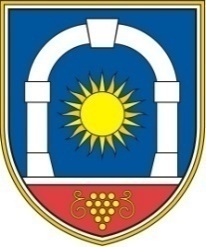      Občina Komen     Občinski svet       Komen 86    6223 Komen  Številka: 								                           PREDLOG Datum:Na podlagi 88. člena Zakona o javnih financah – ZJF (Uradni list RS, št. 11/11 – uradno prečiščeno besedilo, 14/13 – popr., 101/13, 55/15 – ZFisP, 96/15 – ZIPRS1617, 13/18, 195/20 – odl. US, 18/23 – ZDU-1O in 76/23), 10.g člena Zakona o financiranju občin – ZFO-1 (Uradni list RS, št. 123/06, 57/08, 36/11, 14/15 – ZUUJFO, 71/17, 21/18 popr., 80/20 – ZIUOOPE, 189/20 – ZFRO, 207/21 in 44/22 – ZVO-2) in 16. člena Statuta Občine Komen (Ur. l. RS 80/09, 39/14, 39/16) je Občinski svet Občine Komen na svoji _____. redni seji, dne ____________ sprejel naslednjiS K L E P1.Občinski svet Občine Komen daje soglasje k zadolžitvi Območno razvojne agencije Krasa in Brkinov d.o.o., Partizanska cesta 4, 6210 Sežana, do višine 300.000,00 EUR z odplačilno dobo do 36 mesecev in s pogoji, ki jih je ponudil Slovenski regionalni razvojni sklad (fiksna obrestna mera 4,95 % letno, zavarovanje z menicami, stroški plačila odobritve kredita v višini 0,65 % od zneska kredita, nadomestilo za vodenje kredita v višini 7,00 EUR mesečno, brez vsebovanja državne pomoči, črpanjem posojila v mesecu podpisa posojilne pogodbe,  mesečno obračunavanje in plačevanje obresti z vračanjem glavnice skladno s črpanjem nepovratnih projektnih sredstev – oddaja zahtevka za izplačilo dvakrat letno) za realizacijo strateškega projekta »KRAS-CARSO II – Skupno upravljanje in trajnostni razvoj območja Matičnega Krasa«, ki je sofinanciran iz Evropskega sklada za regionalni razvoj v okviru Programa Interreg VI-A Italija-Slovenija 2021-2027.2.Ta sklep začne veljati z dnem uveljavitve Odloka o spremembi Odloka o proračunu občine Komen za leto 2023.Poslati:Območno razvojna agencija Krasa in Brkinov d.o.o., Partizanska cesta 4, 6210 Sežana,Občinska uprava, finance.Zadeva:Predlog Sklepa o izdaji soglasja k zadolžitvi Območne razvojne agencije Krasa in Brkinov d.o.o. za potrebe izvajanja projekta KRAS-CARSO II v letih 2023 – 2025 mag. Erik Modic, župan